                                                                       AULA 12 REMOTA – 10/05 A 14/05ATIVIDADES COM BAMBOLÊ Quem nunca pegou um bambolê, colocou na cintura e contou quantas voltas dava antes de cair no chão? O bambolê é um jogo tão antigo utilizado de forma constante nas atividades infantis. Esta semana os alunos, com auxílio de seus responsáveis, devem fazer um bambolê utilizando mangueira ou outro material flexível e realizar atividades abaixo: Sugestão de atividades:  Girar o bambolê em partes do corpo (cintura, braço, perna);  Colocar o bambolê no chão, entrar dentro e caminhar para frente, para trás, para os lados sem sair de dentro do bambolê;  Rolar o bambolê pelo chão;  Rolar a bambolê e tentar passar por dentro dele enquanto esteja rodando;  Jogar o bambolê e tentar acertar dentro de algum alvo;  Amarrar o bambolê a alguns centímetros do chão e tentar pular passado dentro dele, ir aumentando a altura de acordo com o limite do aluno;  Além dessas sugestões o aluno deve usar sua criatividade e criar suas próprias brincadeiras utilizando o bambolê.Escola Municipal de Educação Básica Augustinho Marcon.Catanduvas, maio de 2021.Diretora: Tatiana Bittencourt Menegat. Assessora Técnica Pedagógica: Maristela Apª. Borella Baraúna.Assessora Técnica Administrativa: Margarete Petter Dutra.Professor: Rafael MunarettoDisciplina: Educação Física Turma: 3º ano Aluno: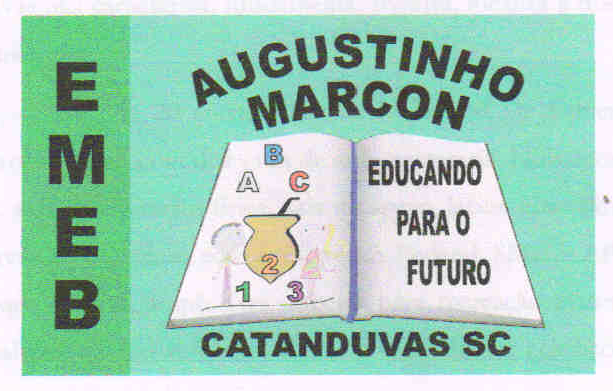 